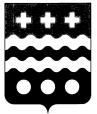  РОССИЙСКАЯ  ФЕДЕРАЦИЯ                             АДМИНИСТРАЦИЯ МОЛОКОВСКОГО                      МУНИЦИПАЛЬНОГО ОКРУГА	ТВЕРСКОЙ  ОБЛАСТИ                                              ПОСТАНОВЛЕНИЕО проведении эвакуационныхмероприятий в чрезвычайныхситуацияхВ соответствии с Федеральным законом № 68-ФЗ от 21.12.1994 года            «О защите населения и территорий от чрезвычайных ситуаций природного и техногенного характера», постановлением Правительства Российской Федерации от 30.12.2003 года № 794 «О единой государственной системе предупреждения и ликвидации чрезвычайных ситуаций природного и техногенного характера», а также в целях совершенствования координации деятельности эвакоорганов муниципального округа в случае чрезвычайных ситуаций, Администрация Молоковского муниципального округаПОСТАНОВЛЯЕТ:1. Утвердить Положение о порядке проведения эвакуационных мероприятий при возникновении чрезвычайных ситуаций в мирное время согласно приложению к настоящему постановлению.2. Возложить:2.1. Общее руководство за проведением эвакуации населения в Молоковском муниципальном округе  на Главу Молоковского муниципального округа.2.2. Непосредственную организацию и проведение эвакуационных мероприятий - на эвакоприёмную комиссию Администрации Молоковского муниципального округа.3. Настоящее постановление вступает в силу со дня его подписания. 4. Контроль за исполнением настоящего постановления возложить на первого заместителя Главы Администрации Молоковского  муниципального округа Зеленцова Ю.Ю.Глава Молоковского муниципального округа			                                А.П.ЕфименкоПОЛОЖЕНИЕо порядке проведения эвакуационных мероприятий при возникновении чрезвычайных ситуаций в мирное время1. Настоящее Положение определяет основные задачи, порядок планирования, организации и проведения эвакуационных мероприятий на территории Молоковского  муниципального округа.2. Эвакуационные мероприятия планируются и подготавливаются заблаговременно и осуществляются при необходимости в случае возникновения чрезвычайных ситуаций в мирное время.3. В настоящем Положении используются следующие понятия:эвакуация населения - комплекс мероприятий по организованному вывозу (выводу) населения из зон чрезвычайной ситуации или вероятной чрезвычайной ситуации (далее - ЧС) природного и техногенного характера и его кратковременному размещению в заблаговременно подготовленных по условиям первоочередного жизнеобеспечения безопасных (вне зон действия поражающих факторов источника ЧС) районах (далее - безопасный район);безопасный район - территория, расположенная вне зон возможных опасностей, зон возможных разрушений и подготовленная для жизнеобеспечения местного и эвакуированного населения, а также для размещения и хранения материальных и культурных ценностей;жизнеобеспечение населения в ЧС - совокупность взаимоувязанных по времени, ресурсам и месту проведения силами и средствами Воронежской территориальной подсистемы единой государственной системы предупреждения и ликвидации чрезвычайных ситуаций (РСЧС) мероприятий, направленных на создание и поддержание условий, минимально необходимых для сохранения жизни и поддержания здоровья людей в зонах ЧС, на маршрутах их эвакуации и в местах размещения эвакуированных по нормам и нормативам для условий ЧС.4. Виды эвакуации:4.1. В зависимости от времени и сроков проведения эвакуация населения может быть упреждающая (заблаговременная) и экстренная (безотлагательная).4.2. В зависимости от развития ЧС и численности выводимого из зоны ЧС населения эвакуация может быть локальная или местная.4.3. В зависимости от охвата эвакуационными мероприятиями населения, оказавшегося в зоне ЧС, может проводиться общая и частичная эвакуация.5. Планирование, организация и проведение эвакуации населения в чрезвычайных ситуациях муниципального значения возлагается на эвакоприёмную комиссию администрации Молоковского муниципального округа.6. Основные мероприятия, осуществляемые эвакоорганами при функционировании их в различных режимах:6.1. В режиме повседневной деятельности - проведение мероприятий по подготовке эвакуации населения, материальных и культурных ценностей в безопасные районы, их размещению и возвращению соответственно в места постоянного проживания либо хранения, а также жизнеобеспечению населения в чрезвычайных ситуациях:разработка документов плана проведения эвакомероприятий;учет населения, попадающего в опасные зоны при возникновении чрезвычайных организация взаимодействия всех звеньев, участвующих в проведении эвакомероприятий или обеспечивающих их проведение;подготовка эвакоорганов всех уровней.6.2. В режиме повышенной готовности - проведение при необходимости эвакуационных мероприятий:проверка готовности системы связи и оповещения для работы по обеспечению эвакомероприятий согласно схемам связи;уточнение плана эвакуационных мероприятий и списков эваконаселения;развертывание работы эвакокомиссий; контроль за приведением в готовность защитных сооружений в пунктах сбора;развертывание работы сборных эвакуационных пунктов (далее - СЭПов) и оперативных групп по управлению эвакомероприятиями.6.3. В режиме чрезвычайной ситуации - проведение мероприятий по жизнеобеспечению населения в чрезвычайных ситуациях:организация контроля за работой эвакоорганов и организаций, обеспечивающих эвакуацию населения согласно планам проведения эвакомероприятий;организация информирования населения об обстановке в пунктах эвакуации и в местах размещения;принятие участия во взаимодействии с органами военного управления по использованию транспортных коммуникаций;контроль за ходом и проведением эвакомероприятий на местах, учет эвакуируемых в соответствии с планом;поддержание постоянной связи с эвакоорганами всех степеней, транспортными службами;ситуаций;определение маршрутов эвакуации;разработка вопросов транспортного, дорожного, технического, медицинского, противохимического обеспечения, охраны общественного порядка, снабжения продуктами питания, предметами первой необходимости при проведении эвакомероприятий;поддержание высокой готовности, совершенствование подготовки эвакоорганов, автоколонн и других видов транспорта к эвакуации населения в чрезвычайных ситуациях;организация работ по жизнеобеспечению эваконаселения.7. Способы эвакуации и сроки её проведения зависят от масштабов ЧС, численности оказавшегося в опасной зоне населения, наличия транспорта и других местных условий. Население эвакуируется транспортом, пешим порядком или комбинированным способом, основанным на сочетании вывода максимально возможного количества людей с одновременным вывозом остальной части населения, имеющимся транспортом. При этом транспортом планируется вывозить, как правило, население, которое не может передвигаться пешим порядком.8. Эвакуация считается законченной, когда всё подлежащее эвакуации население будет вывезено (выведено) за границы зоны действия поражающих факторов источника ЧС в безопасные районы. Эвакуированное население размещается в безопасных районах до особого распоряжения в зависимости от обстановки.06.04.2022          Молоково                              № 106Приложение к постановлению Администрации Молоковского муниципального округа от 06.04.2022 №106                    